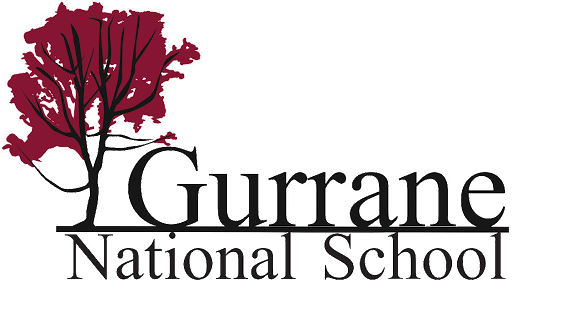 		Booklist     Second Class 2022/2023Items to be purchasedMathsMaths Challenge 2							Folens	Planet Maths 2							FolensEnglishJolly Grammar 2 							Jolly Learning	All Write Now Cursive, Level A 					Folens			The Green Genie 							FolensSPHEWeaving Well-Being: 2nd Class- Character Strengths			O.T.B. PublicationsStationery and CopybooksPlease clearly label all books, copies, stationery, lunch boxes, bottles, coats and uniformsBook Rental Scheme (Provided by the school)All other books and teaching materials shall be provided under the book rental scheme.                                         7 x regular 88 page copies 3 x project copies1 x Sums Copy (Large Boxes)40 Page Display Book1 x Primary homework journal2 x Pritt Stick 2  x HB pencilsTin Whistle – Key of DTwistables2 x small whiteboard markersA4 Mesh wallet€40 for photocopying, art supplies, supplementary materials etc (Payable to the school in September) 